Student Representative Assembly Meeting 20I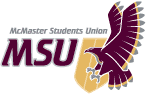 Sunday, November 1, 2020 at 5:00pmRemote Meeting, Microsoft TeamsThis meeting was done remotely through Microsoft Teams, due to unusual circumstance laid out by the response to COVID19Called to Order at 5:04pmCALL OF THE ROLLTerritory Recognition The SRA would like to recognize today that we are situated on traditional Haudenosaunee and Anishnaabe territories through the ‘Dish with One Spoon Wampum Treaty’.Adoption of AgendaMoved by Noble, seconded by Aminaei that the Assembly adopt the agenda, as presented. Motion Passes by General ConsentAnnouncements from the ChairThe Chair announced that two more seats have been vacated: one for Business and one for Engineering. They announced that there will be a November by-election and that it will also include the seats that couldn’t be filled at the October by-election. The Chair asked the Assembly to promote the seats once nominations open. They asked that the Observer’s List also be filled out by those who are not sitting on the AssemblyReport Period 1. 	Arts and Science Caucus – Egbeyemi presented Egbeyemi summarized the report.  2. 	Business Caucus – report not circulated Dixit stated that they are working with DCS on incorporating updates on social media. As part of their year plan they were going to look into studying spaces for Commerce, but it is now paused due to the winter semester being online. Dixit stated that they held a caucus meeting about SRA engagement and putting together a campaign to acknowledge the gaps. Dixit announced that they are holding focus groups with Commerce students as they’re trying to pick up new ideas as the environment continues to change. 3. 	Engineering Caucus – report not circulatedKoscak stated that they are now down to two members, so there wasn’t much to update as they’re trying to get the seats filled before doing anything. They added that they are also working on connecting to MES to get more communication going between the MSU and MES.  4. 	First Year Council – Aimon Dhiloon presentedDillon summarized the report.  Questions Noble stated that they were excited to see what’s coming from FYC this year as there are a lot of opportunities for collaboration and filling the gaps for residence council. 5.	 Internal Governance Committee – Michelle Brown presented Brown summarized the report.  6. 	Services Committee – report circulated Noble presented the report.  7. 	Executive Board – report attached Singh presented the report.  8. 	Vice-President (Education) – report attached  9. 	Elections Report – FYC – Hargun Grewal presented Grewal summarized the report.  Information PeriodAnderson stated that due to COVID and the subsequent cancellations, foot traffic has been low at the business units and the BoD has decided to close the Grind and move coffee and baked goods to Union Market. They reported that the hours will be 9-5 Monday to Thursday and 9-3 on Fridays. Chen provided an update on the recommendations for Bylaw 5 groups. They stated that there were no issues with any of the groups this year and recommendations have been circulated. Singh informed the Assembly that they decided to get some feedback from students from Humanities, Commerce, Science, and Health Sciences about the HSR bus pass. They stated that students were in support of cancelling the bus pass in its entirety for the winter term. Singh stated that they will circulate the data collected to the SRA. Question PeriodAnderson called a straw poll to see which options the SRA was willing to pursue for the HSR. Option A was a reduced fee for Winter term, or Option B was to suspend the bus pass. Chui asked Anderson if it was possible to do an opt-in fee for the HSR. Anderson responded that every three years when they go to negotiate, they ask for an opt-in option and the HSR says no. They explained that this was how the HSR makes enough revenue to justify the reduced rate, as it is $110 for a monthly adult bus pass. Anderson asked the Assembly if there was a line that they wouldn’t be willing to pay past. Singh responded that if it gets to be more than $15 a month then they shouldn’t. Egbeyemi asked for an update on the website. Anderson responded that there has been back and forth communication between Underground and MPS. They explained that there has been issues over the past couple of weeks but is hoping that this week will be the soft launch. Egebeymi asked when the deadline for the HSR negotiations would be. Anderson responded that they have been aligning with the public works schedule and their meeting was pushed to mid-November. They added that the fees committee will need the information soon. Anderson asked for a straw poll for advocacy efforts to the HSR. Singh asked Anderson if it would be correct if the MSU came to an agreement with the HSR the pass would not be more than $15 a month, or else the pass would be cancelled. Anderson responded that straw polls are not official but is just to get feelers out there. They stated that they will take this as an advocacy direction. Business1. 	Operating Policy - Ancillary Operations  Moved by Noble, seconded by Singh that the Assembly approve the proposed amendments to Operating Policy - Ancillary Operations, as circulated.  Noble went over the memo with the Assembly. Vote on Motion Motion Passes by General Consent2. 	Approval of Electoral Appeal Board MembersMoved by Noble, seconded by Egbeyemi that the Assembly approve the following members of the Electoral Appeal Board: Maxwell Lightstone with Dr. Greg Flynn and Dr. Nibaldo Galleguillos as the two alternates.   Noble stated that they were following procedures for appointment. Vote on Motion Motion Passes by General ConsentTime of next MeetingNovember 15, 20205:00pmRemote Meeting, Microsoft TeamsCALL OF THE ROLLAdjournmentMoved by Anderson, seconded by Singh that the meeting be adjourned.Motion Passes by General ConsentAdjourned at 6:03pm /vsPresent:Aminaei, Anderson, Bagtasos, Birch, Chopra, Chui, Del Castillo, Della-Vedova, Dhindsa, Dixit, Egbeyemi, Jones, Koscak, Nakua, Noble, Samson, Sariaslani, Seymour, Singh, Stathoukos, Tsai, Violin, WangAbsent Excused: Da-Ré (OUSA GA), Mesic (OUSA GA), Tse (OUSA GA) Absent:Au-Yeung, Dahab, De SilvaLate: Others Present: Michelle Brown (AVP (Internal Governance)), Hargun Grewal (Chief Returning Officer), Xiao Chen Liu (AVP (Finance)), Heba Shahaed (FYC Coordinator), Aiman Dhiloon (FYC Chair), V. Scott (Recording Secretary)Chair:Rhea Jangra  Present:Aminaei, Anderson, Bagtasos, Birch, Chopra, Chui, Da-Ré, Del Castillo, Della-Vedova, Dhindsa, Dixit, Egbeyemi, Jones, Koscak, Nakua, Noble, Samson, Sariaslani, Seymour, Singh, Stathoukos, Tsai, Tse, Violin, WangAbsent Excused: Mesic (OUSA GA) Absent:Au-Yeung, Dahab, De SilvaLate: Others Present: Michelle Brown (AVP (Internal Governance)), Xiao Chen Liu (AVP (Finance)), V. Scott (Recording Secretary)Chair:Rhea Jangra 